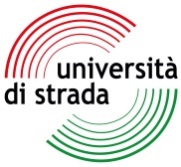 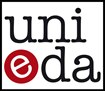 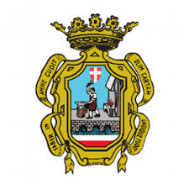 UNIVERSITA’ POPOLARE DI FABRIANO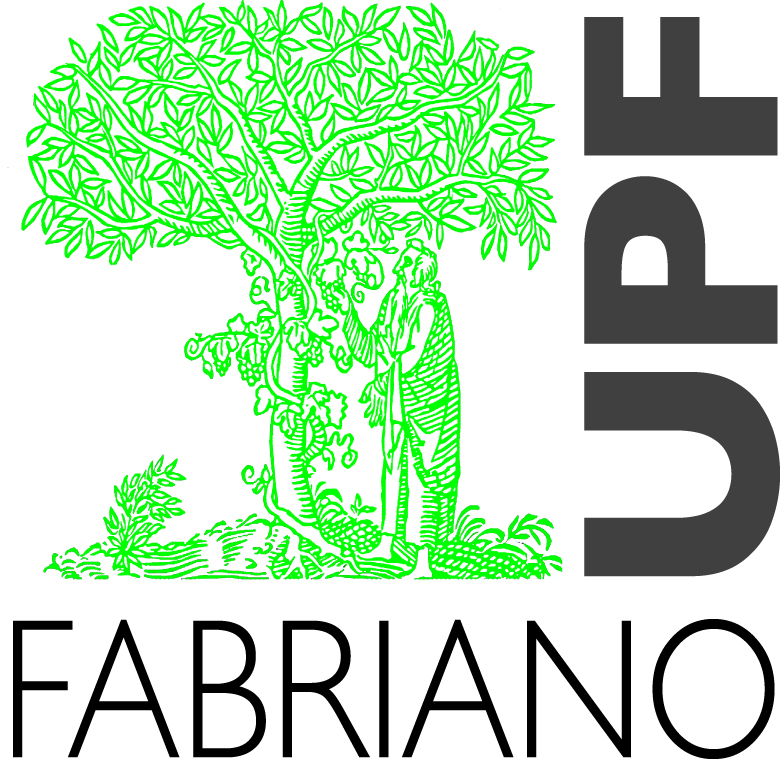                     ANNO ACCADEMICO 2023/2024                       CALENDARIO DIDATTICO                                           DAL 1 FEBBRAIO 2024                          AL 29 FEBBRAIO 2024MESE DI FEBBRAIO 2024ORAARGOMENTODOCENTEGIOVEDI’216,0017,30LE GRANDI BATTAGLIE CHE HANNO FATTO L’OCCIDENTE. METAURO E ZAMA. NASCE IL MARE NOSTRUMDANILO CICCOLESSIMARTEDI’ 616,0017,30BIBBIA E STORIE DELLA BIBBIAUMBERTO ROTILIGIOVEDI’  816,0017,30CENT’ANNI DI MARIA CALLASEZIO MARIA TISIMARTEDI’ 1316,0017,30BIBBIA E STORIE DELLA BIBBIAUMBERTO ROTILIGIOVEDI’ 1516,0017,30LE GRANDI BATTAGLIE CHE HANNO FATTO L’OCCIDENTE. ADRIANOPOLI. CONFLAGRA L’IMPERODANILO CICCOLESSIMARTEDI’ 2016,0017,30BIBBIA E STORIE DELLA BIBBIAUMBERTO ROTILIGIOVEDI’ 2216,0017,30LA MADDALENA NELL’ARTEARIANNA BARDELLIFRANCESCO FANTINIMARTEDI’ 2716,0017,30JONH KEATS E FANNY BRAWNE. Una vicenda romantica doc, perun amore d’altri tempiProf. MARIO MARIOTTIGIOVEDI’ 2916,0017,30LE GRANDI BATTAGLIE CHE HANNO FATTO L’OCCIDENTE. POITIERS, LEPANTO E VIENNA. EUROPA E CRISTIANITA’DANILO CICCOLESSI